Создание заявки в Центре технической поддержкиМинистерства финансов Удмуртской РеспубликиЦентр технической поддержки Министерства финансов Удмуртской Республики находится по адресу http://helpdesk.mfur.ru/.Создание заявки. Необходимо набрать данный адрес http://helpdesk.mfur.ru/ в строке браузера и нажать кнопку [Открыть новую заявку].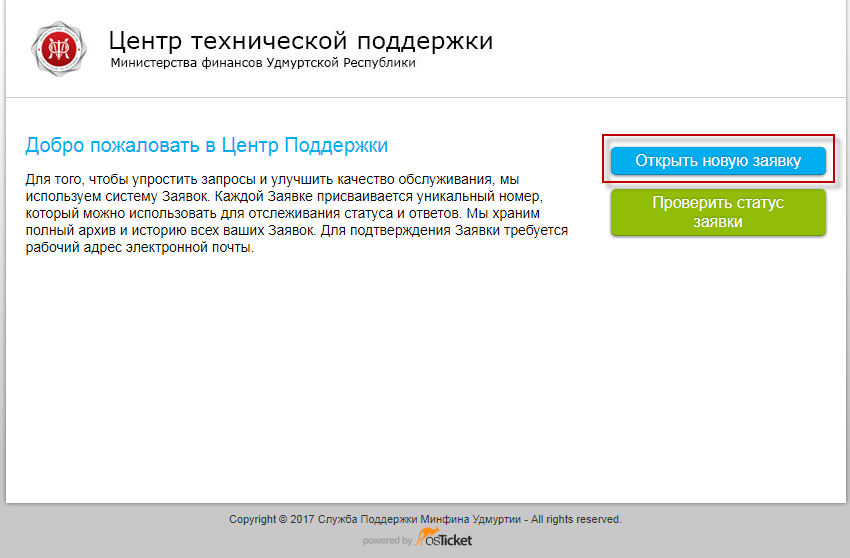 Заполнить поля: адрес электронной почты, имя и фамилию, можно также отчество, выбрать категорию заявки в соответствии с тем, в какой программе у вас проблема.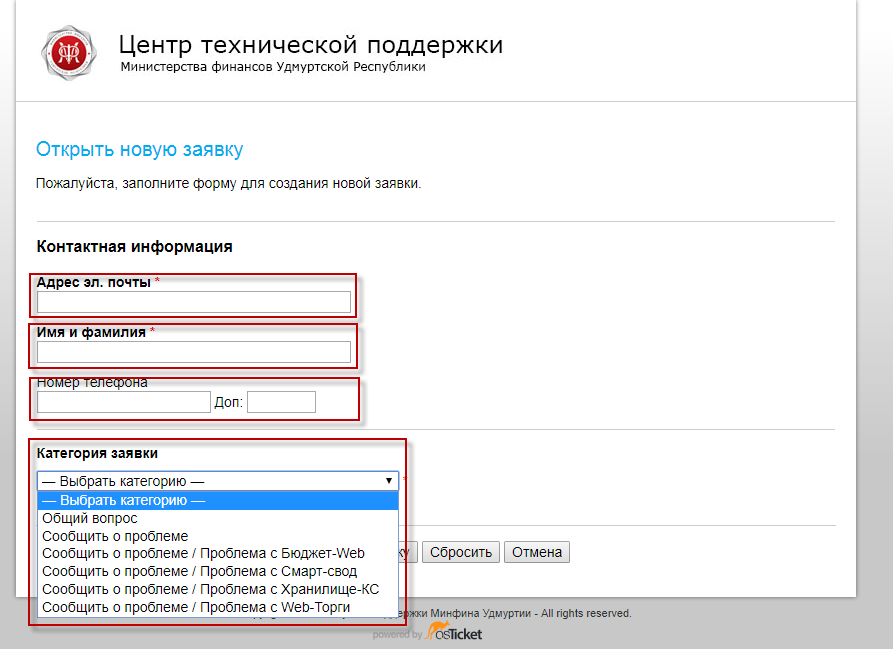 После заполнения вышеуказанных полей раскроется поле «Детали заявки». Заполните поле «Краткое описание» - краткое описание проблемы, в большое поле ниже внесите подробности о причинах создания заявки. Укажите ваш ИНН, номера и суммы всех документов, связанных с проблемой. Опишите последовательность ваших действий, после которых возникла проблема, по возможности приложите скриншоты.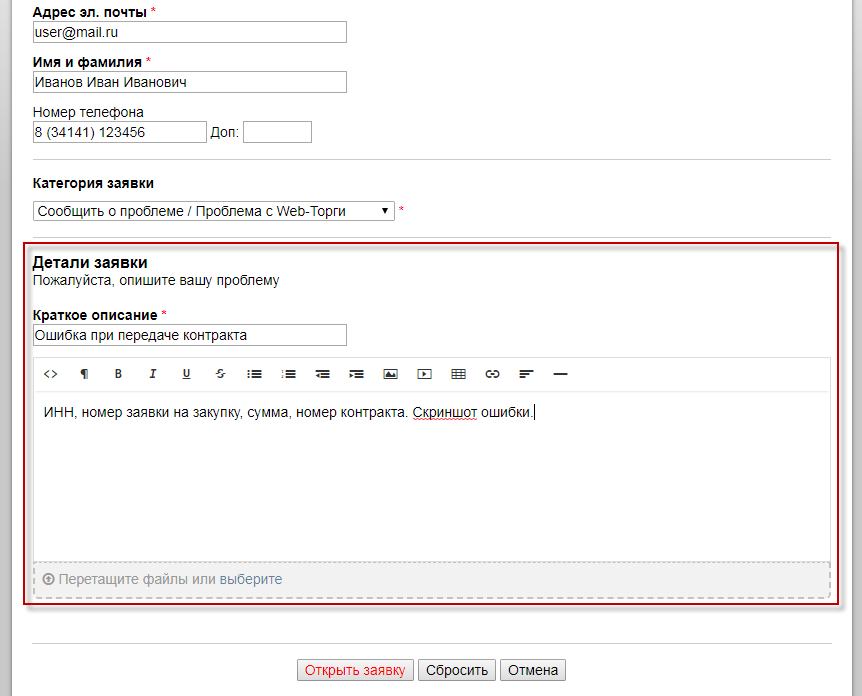 Для того чтобы приложить скриншоты нажмите кнопку [Выберите] и в открывшемся проводнике выберите файлы (возможен выбор сразу нескольких файлов по зажатой клавише Ctrl), нажмите [Открыть]. 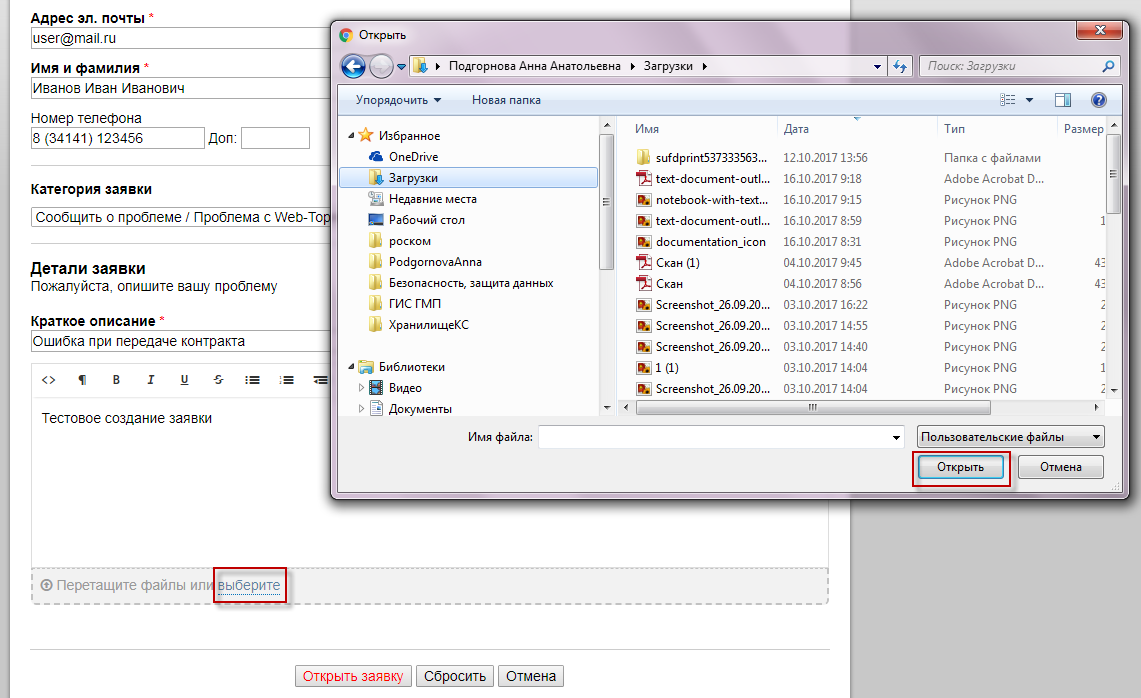 Пример заполненной карточки создания заявки и вложения. Далее нажмите кнопку [Открыть заявку].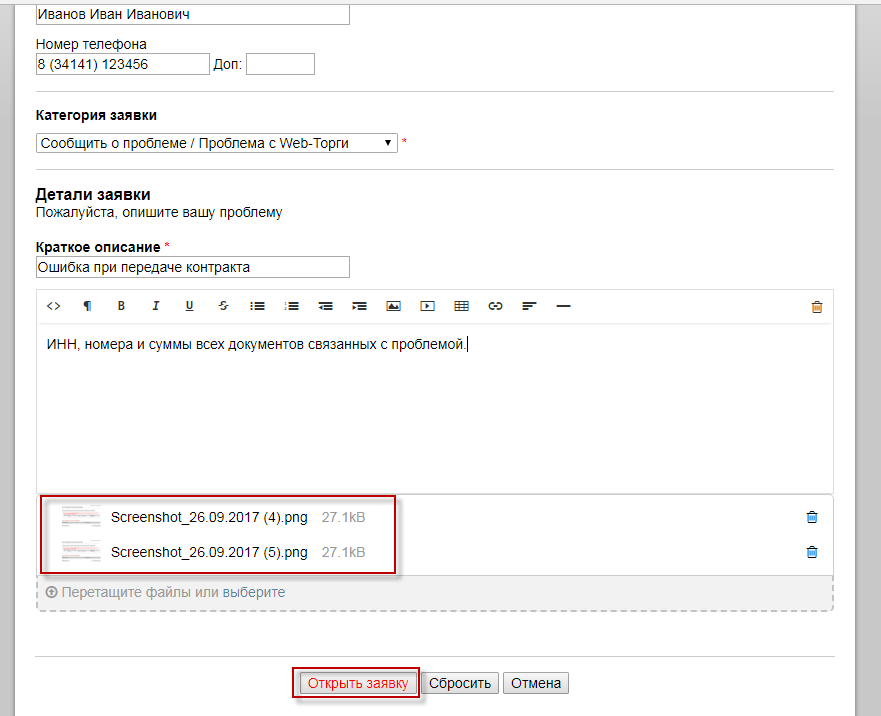 После появится окно с сообщением об успешном создании заявки.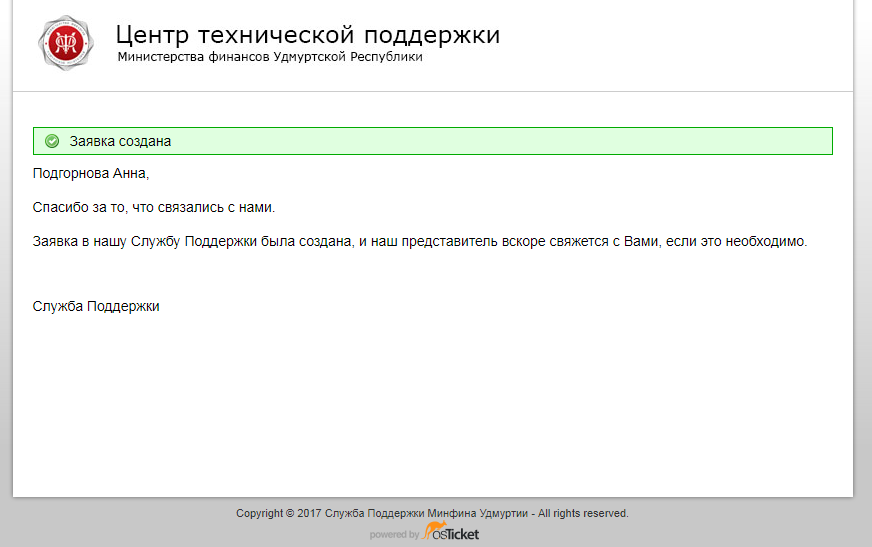 На указанную вами почту поступит письмо с № заявки и ссылкой для возможности просмотра состояния заявки [Посмотреть прогресс этой заявки онлайн]. 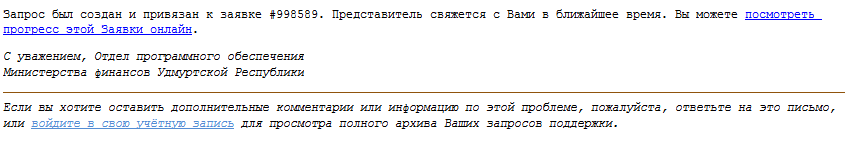 При просмотре заявки отображаются все сообщения и вложения по вашей заявке.  Также есть возможность ответить на поступившие вопросы специалистов через поле Отправить ответ и кнопку [Ответить] или приложить скриншоты.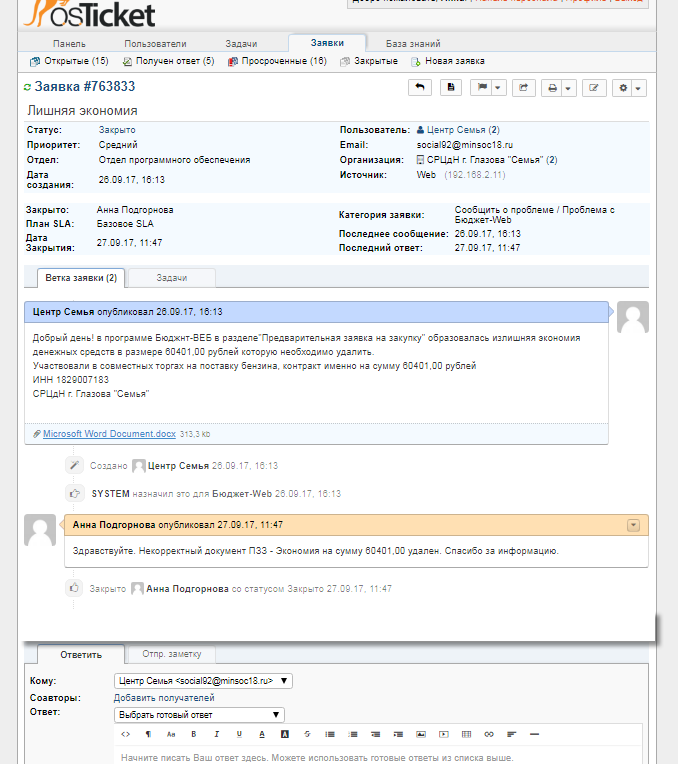 Также есть возможность просмотреть состояние заявки через стартовую страницу тех.поддержки, нажав на кнопку [Проверить статус заявки]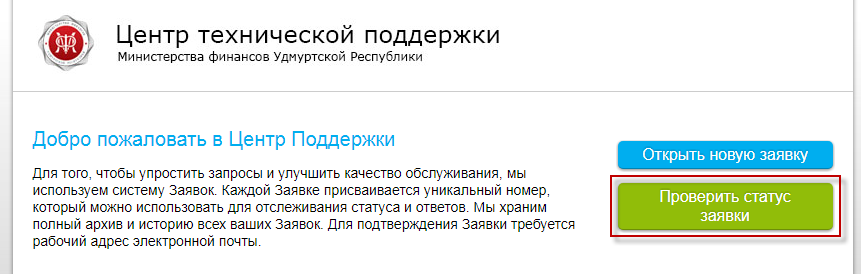 Необходимо заполнить поля email и номер заявки. Нажать кнопку [Отправить ссылку на доступ]. 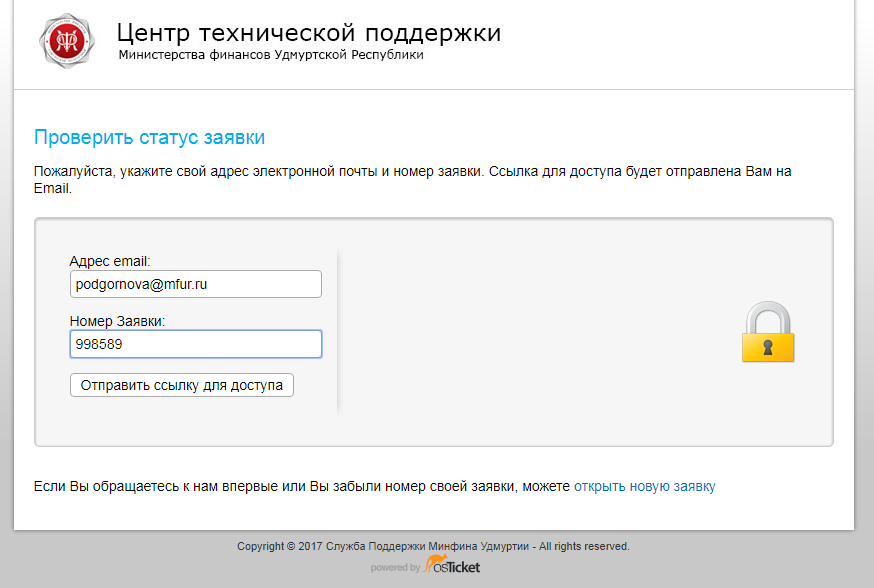 После этого на указанную вами почту поступит письмо со ссылкой на заявку, пройдя по которой вы попадете в карточку вашей заявки, аналогично пункту п.8.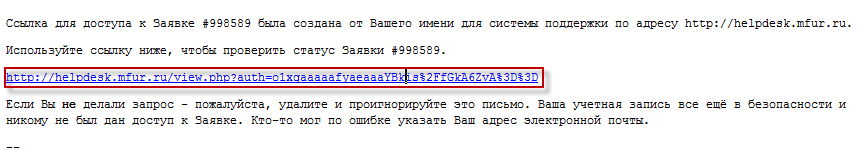 